Bağlı Olduğu Alt Süreç: Öğrenci İşleri Alt SüreciSürecin Sorumluları: Öğrenci İşleri Daire Başkanı, Otomasyon ve Raporlama Şube MüdürüSürecin Uygulayıcıları: Otomasyon ve Raporlama Şube MüdürlüğüSürecin Amacı: Teknolojik gelişmeler doğrultusunda yükseköğretim alanında ortaya çıkan gelişmeler ile sanayi ve toplumun değişen ihtiyaç ve beklentilerini karşılanması amacı ile mevcut bölüm ve programların ders plan ve programlarının güncellenmesi faaliyetlerinin yürütülmesi için gerekli alt yapının sağlanmasıSürecin Girdileri: Paydaş Beklenti ve Talepleri, Altyapı, Yazılım ve DonanımSürecin Faaliyetleri:Akademik birimler tarafından ders plan ve programlarının güncellenmesi sürecinin işletilmesiYapılan değişikliklere ilişkin kararların senatonun onayına sunulmak üzere üst yazı ile ÖİDB’na gönderilmesiAlınan güncelleme kararlarının uygunluğunun kontrol edilmesi için ÖİDB tarafından SUBÜ Eğitim Komisyonuna gönderilmesi Güncelleme kararı SUBÜ eğitim komisyonu tarafından uygun görülür ise karara bağlanmak üzere senatoya gönderilmesiGüncelleme kararı SUBÜ eğitim komisyonu tarafından uygun görülmez ise; güncelleme talebinin reddedilmesi ve kararın ilgili birime bildirilmesi Senato tarafından kabul edilen ders plan ve programlarına yönelik EBS’de gerekli düzenlemelerin yapılması (yeni derslerin sisteme tanımlanması, koordinatör öğretim elemanlarının mevcut derslerin güncellemesini yapmaları için sistem giriş yetkilerinin verilmesi, sisteme veri girişlerinin açılması vb.)Kabul edilen güncellemelerin ilgili koordinatörler tarafından otomasyon sistemine işlenmesiSürecin Çıktıları: Güncellenmiş Ders Plan ve ProgramlarıSürecin Performans Göstergeleri: SPG.4.2.27.1 Ders Planlarının Güncelleme SayısıSPG.4.2.27.2 Birimlerden Gelen Erişim Hatası SayısıSPG.4.2.27.3 Birimlerden Gelen Yetkilendirme Hatası SayısıSürecin Müşterisi: Akademik Birimler, ÖğrencilerSürecin Tedarikçisi: ÖİDB, Akademik BirimlerSüreci Tanımlayanlar: Süreç Sorumlusu ve Uygulayıcıları, Süreç Yönetimi Çalışma Grubu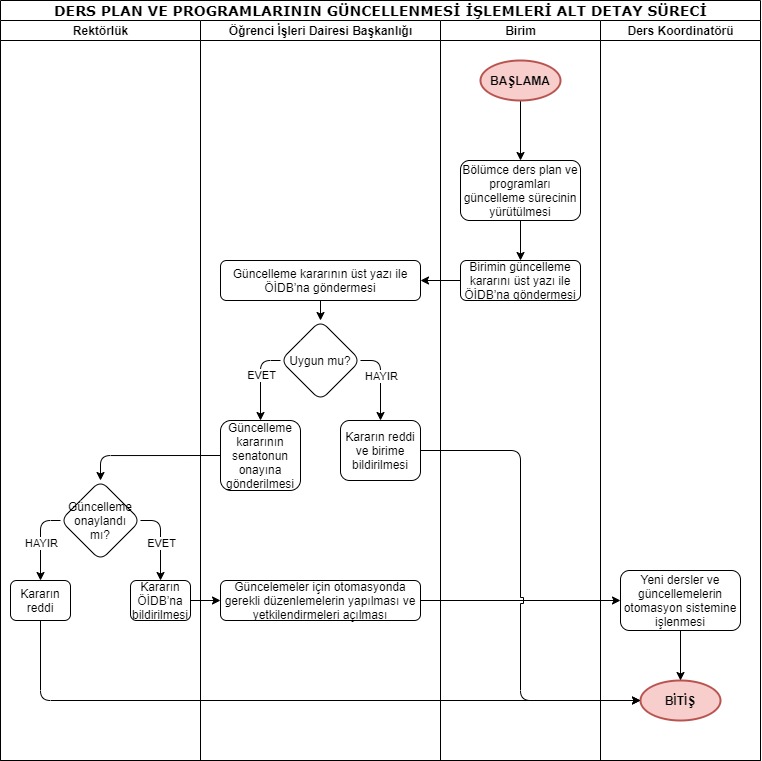 